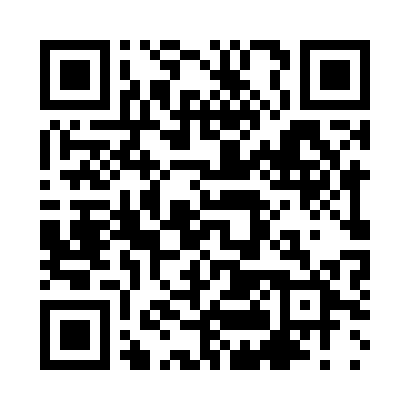 Prayer times for Rio Bonito, BrazilWed 1 May 2024 - Fri 31 May 2024High Latitude Method: NonePrayer Calculation Method: Muslim World LeagueAsar Calculation Method: ShafiPrayer times provided by https://www.salahtimes.comDateDayFajrSunriseDhuhrAsrMaghribIsha1Wed4:546:1011:483:015:256:372Thu4:546:1011:473:005:246:363Fri4:546:1111:473:005:236:364Sat4:556:1111:472:595:236:355Sun4:556:1211:472:595:226:356Mon4:556:1211:472:595:226:347Tue4:566:1311:472:585:216:348Wed4:566:1311:472:585:216:339Thu4:566:1311:472:575:206:3310Fri4:576:1411:472:575:206:3211Sat4:576:1411:472:575:196:3212Sun4:576:1511:472:565:196:3213Mon4:586:1511:472:565:186:3114Tue4:586:1611:472:565:186:3115Wed4:586:1611:472:555:176:3116Thu4:596:1711:472:555:176:3017Fri4:596:1711:472:555:176:3018Sat4:596:1711:472:555:166:3019Sun5:006:1811:472:545:166:3020Mon5:006:1811:472:545:166:2921Tue5:006:1911:472:545:156:2922Wed5:016:1911:472:545:156:2923Thu5:016:2011:472:535:156:2924Fri5:016:2011:472:535:146:2925Sat5:026:2111:472:535:146:2926Sun5:026:2111:482:535:146:2827Mon5:036:2211:482:535:146:2828Tue5:036:2211:482:535:146:2829Wed5:036:2211:482:535:136:2830Thu5:046:2311:482:525:136:2831Fri5:046:2311:482:525:136:28